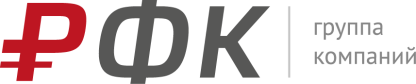 Коммерческое предложениеОб организацииГруппа компаний «РФК» с 2008 года оказывает юридические услуги в сфере защиты прав потребителей. Многолетняя успешная практика дает отличные результаты, что позволяет решить любые, даже самые запутанные ситуации.ГК «РФК» оказывает платные юридические услуги через сеть представителей.Услуги, оказываемые населению: 1.	Банкротство физ. лицПосле проведения  процедуры банкротства происходит полное списание всех долгов.2.	Реструктуризация, расторжение кредитного договораПроисходит фиксация долга по решению суда и клиент оплачивает его в рассрочку.3.	Выкуп долга у банкаА также у микрофинансовых организаций, коллекторских агентств, приставов.4.	Возврат страховки по кредитуКлиенту возвращается вся сумма страховки. Такая страховка есть у всех, кто оформлял кредит.  5.	Возврат некачественного товараНаша компания работает по возврату любого товара: аудио, видео, ноутбуки, сотовые телефоны, планшеты, ювелирные украшения, часы… и др.Клиент получает деньги в полном объеме и при этом, услуга для него является бесплатной.Сайт компании: http://rfc-24.ru/О бизнесеЗапустите свой бизнес с нуля с помощью наших инструментов и инструкций. Либо расширьте ассортимент своих услуг и увеличьте ежемесячный доход за счет нашей партнерской программы.Мы предлагаем заниматься бизнесом по нашей франшизе, которую, в отличие от конкурентов, мы предлагаем бесплатно. Всю сложную юридическую работу и последующее ведение клиента берет на себя головной офис.  Ваш бизнес заключается в поиске клиентов, оформлении договоров, а затем в получении прибыли. За каждый заключенный договор вы получаете вознаграждение. Чем больше заключенных договоров, тем больше сумма вашего вознаграждения. Обязательные условия работы по франшизе: открытие офиса и организация рекламы для привлечения клиентов.Станьте нашим эксклюзивным партнером в вашем городе в сфере юридических услуг! Возможные затраты ПРЕДСТАВИТЕЛЯ:(цифры приведены с учетом населения 600 тыс. чел.)Открытие офиса (аренда рабочего места в коворкинг-центрах – от 5 000 рублей, аренда собственного офиса – от 10 000 рублей, совместная аренда офиса с другим арендатором – от 5 т.р., открытие в торговых центрах или павильонах на проходимых улицах).•	Реклама в своем городе (от 10 000 рублей до 30 000 рублей).•	Затраты на сотрудника, если есть в нем необходимость (з/п сотрудника).•	Хозяйственные нужды (Интернет, почта, канцтовары) – 3 т.р.Процесс работы:1.	Привлечение клиента (реклама и продвижение собственного офиса).2.	Звонок потенциального клиента.3.	Запись клиента на консультацию.4.	Презентация услуг компании «РФК» и сопутствующих услуг (по согласованию).5.	Сбор первоначальных документов от клиента и пересылка их в офис ГК «РФК».6.	Получение вознаграждения от ГК «РФК», согласно предоставленному прайсу.7.	Дальнейшее ведение клиента осуществляют сотрудники «РФК» дистанционно из г. Тольятти, а именно Отделом по работе с клиентами и Юридическим отделом. Доход Представителей:Прибыль партнера заключается в получении вознаграждения от ГК «РФК» за привлеченных и документально оформленных клиентов, согласно прайсу. Расходы могут составить от 15 000 рублей, а доходы до 500 000 рублей. Размер вознаграждения зависит от услуги и её стоимости для клиента.Вознаграждение ПРЕДСТАВИТЕЛЯ: (подробный прайс вы найдете в агентском договоре).•	Возврат товара от 2 000 до 8 000 рублей. (По возврату товара часто осуществляются повторные обращения + рекомендации знакомым).•	Возврат страховки от 2000 до 6 000 рублей. (Обычно ведется работа по нескольким страховкам).•	Реструктуризация и выкуп долга от 2 000 до 10 000 рублей. (Обычно работа ведется по нескольким кредитам).•	Банкротство от 15 000 до 50 000 рублей. Доход 1-й мес. от 20 000 до 40 000 рублей. Это по тем клиентам, которые заключили сразу договора. Большая часть клиентов в этот период будет тратить много времени на раздумья,  сбор необходимых документов и денежных средств на оплату услуг. 2-й мес. от 40 000 до 80 000 рублей. Это доход от новых клиентов с первого месяца, которые уже подумали, собрали документы и деньги.3-й мес. от 80 000 до 150 000 рублей. Это доход от новых клиентов с первого и второго месяца, кто принял решение, собрал документы и деньги.С последующих месяцев с наработкой базы количество клиентов увеличивается, вместе с этим и возрастает доход. Приходят новые клиенты с предыдущих месяцев и уже появляются постоянные клиенты. Средний доход в месяц в городе с населением в 500 - 600 тыс. чел составляет от 250 000 до 500 000 рублей.Обучение и поддержка:Мы помогаем нашим Представителям на всех этапах развития бизнеса, предоставляя следующее:Call-центр ГР «РФК»:•	С нашей стороны Вам будет предоставлена информация по Вашему обучению или менеджера Call-центра (а именно: подробная инструкция, СКРИПТы разговоров, рекомендации по выбору сотрудника и способов приема звонков).•	Call-центр обучит Вас, как вести прием первичных звонков по рекламе; запись на консультацию только тех клиентов, которые подходят по условиям; напоминание клиенту о визите в офис; проведение опроса о полученной услуге; обзвон пропущенных звонков.Отдел контроля качества:•	Данный отдел следит за соблюдением высоких стандартов обслуживания и проводит анализ работы по клиенто-ориентированности.•	Ведется статистика по рекламе, на основании чего проводится анализ ее эффективности.•	С клиентом постоянно поддерживается связь, ведется опрос по сервису оказания услуг. О выявленных нарушениях сообщается руководителю офиса. Предпринимаются действия по удержанию клиентов в индивидуальном порядке.Отдел по работе с клиентами:Задачей данного отдела является «доведение» клиента до желаемого результата. А именно:•	Сбор и проверка документов.•	Соблюдение сроков отправки претензий, исковых документов.•	Отслеживание результатов по каждому этапу работы и оповещение клиентов об изменениях в ходе работы.•	Формирование пакета дополнительных документов для клиента. •	В компании информация по всем клиентам ведется в CRM-системе, поэтому исключены такие моменты как: пропуск сроков, затягивание процесса, потеря данных. Все клиенты находятся под пристальным контролем!Юридический отдел:•	Оказывает консультирование представителей по услугам компаний, нестандартным вопросам и осуществляет помощь в общих вопросах.•	Разрабатывает документы по досудебному и судебному урегулированию.•	Находит выход из нестандартных ситуаций.•	Осуществляет представительство во всех судебных инстанциях.•	Отстаивает интересы компании.Маркетинговый отдел:•	Занимается разработкой рекламных продуктов по всем направлениям.•	Партнерам предоставляется настройка и анализ контекстной рекламы Yandex и Google.•	Предоставляет сувенирную продукцию (буклеты, ручки, визитки, папки-файлы), а также макеты и информацию для самостоятельного формирования заказа.•	Осуществляет маркетинговые исследования и разрабатывает новые идеи в рекламе. •	Предоставляет информацию по всем ранее используемым видам реклам, с инструкциями и материалом, конверсию по продвижению, макеты, тексты.Запуск представительства. Этапы:1.	Отправка Вам для ознакомления Коммерческого предложения. А также анкеты с вопросами (для ознакомления предоставляется 1-2 дня).2.	Рассмотрение коммерческого предложения. При проявлении интереса необходимо заполнить анкету и отправить её в электронном виде на e-mail: rfc-marketing@mail.ru.3.	Также к письму должны быть приложены скан паспорта Представителя и учредительные документы.4.	Собеседование по телефону.5.	Отправка в электронном виде информации по услугам, рекламе и продажам.6.	Изучение с Вашей стороны предоставленного материала (в течение 3 дней).7.	Отправка обучающего видео по услугам и продажам.8.	Изучение с Вашей стороны предоставленного материала (в течение 3 дней).9.	Экзамен по услугам и продажам по скайпу.10.	Формирование агентского договора в электронном виде, отправка его Вам на e-mail. Вы изучаете договор, подписываете в двух экземплярах, сканируете, а затем отправляете к нам на e-mail. Также в распечатанном виде оба договора с печатями отравляете к нам по почте. При получении договоров, мы их подписываем, один из экземпляров отправляем Вам по обратному адресу.11.	Отправка инструкции по рекламе.12.	Изучение с Вашей стороны предоставленного материала (в течение 3 дней).13.	Обсуждение изученного материала (вопросы-ответы). Бизнес-план по рекламе. Рекомендации по открытию офиса. 14.	Поиск помещения под открытие офиса (ориентировочно в течение недели).15.	Открытие офиса. Предоставление данных об офисе: адрес, фото для сайта, график работы. 16.	Создание печатей, отправка клише, доверенности и др.  17.	Запуск рекламы. 18.	Прием клиентов.Преимущества:1.	Безупречная репутация, большое количество хороших отзывов создадут положительный имидж Вашей компании.2.	Огромная практика оказания юридических услуг позволяет избежать большинства типичных ошибок «новичков» и затягивания процесса от незнания нюансов дела.3.	Широкий штат юристов по всей России позволяет оперативно решать представительские и информационные вопросы в любом городе.4.	РФК специализируется на оказании услуг в сфере кредитования и защиты прав потребителей. Узкая специализация  позволяет свободно ориентироваться в «подводных камнях» данных направлений.5.	На сайте «РФК» размещается информация о Представителе, также происходит генерация заявок, что позволяет партнеру получать дополнительных клиентов.6.	Информационное и юридическое сопровождение клиента осуществляется сотрудниками «РФК»  на протяжении всей работы по оказываемой услуге. По сути, партнер оказывает только «продажу» услуг РФК, направив все силы на развитие бизнеса. 8.	Франшиза совершенно БЕСПЛАТНА для партнера. Контакты:•	Адрес: г. Тольятти, ул. Фрунзе, 8, оф. 910.•	E-mail: rfc-marketing@mail.ru.•	Рабочий телефон: 8 967 488 41 80, Ирина Мельникова